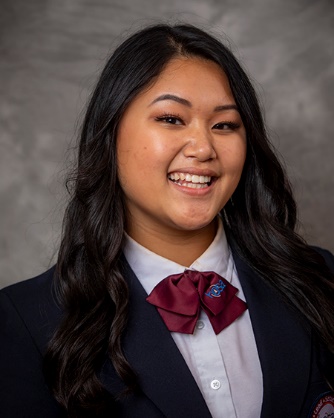 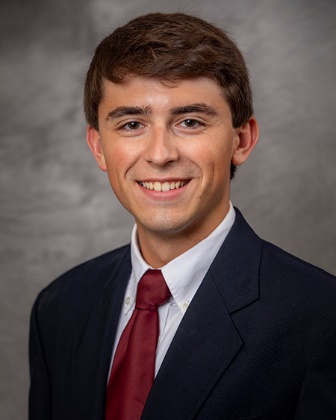 Fall Leadership		Appropriate					Not AcceptableHOSA Casual—polo with a collar			T-shirts, tank tops, cut offs,		       Khaki/Dress pants			denim, short skirts (touch                            Casual dress shoes		top of knee or longer), sun HOSA Uniform 						dresses, sandal, flip flops,								Tennis shoes etc.Regional ConferencesAppropriate					Not AcceptableProfessional Dress per industry			T-shirts, tank tops, cut offs,Standard. Example: scrubs for nurses		denim, short skirts (touch, HOSA uniform optional				top of knee or longer), sunProfessional dress and shoes			dresses, sandal, flip flops, 								Tennis shoes etc.State Leadership Conference                   Appropriate					Not AcceptableProfessional Dress per				T-shirts, tank tops, cut offs,Industry Standard					denim, short skirts (touch, Professional dress required for			top of knee or longer), sunevents that do not have industry			dresses, sandal, flip flops,standard dress						Tennis shoes etc.Note: HOSA uniform required on stageILC (Refer to national standards per guidelines)HOSA UniformMen and Women:Black or Navy blazer with emblemWhite blouse or dress shirt with buttoned collar and:MenWomenNavy or maroon long tieMatching navy slacks or skirtMatching navy slacksBlue or black closed toed shoesDark socksMaroon scarf optionalBlack Dress ShoesStockings optional